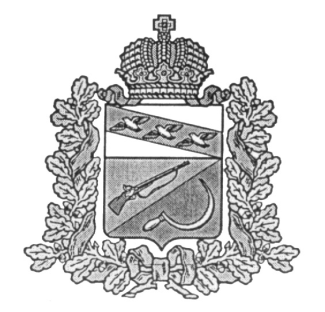 АДМИНИСТРАЦИЯКОСОРЖАНСКОГО СЕЛЬСОВЕТАЩИГРОВСКОГО РАЙОНА КУРСКОЙ ОБЛАСТИР А С П О Р Я Ж Е Н И Еот 24.12.2019г.  № 27-рОб утверждении Плана контрольных мероприятий по внутреннему муниципальному финансовому контролю администрации Косоржанского сельсовета на 2020 год	В соответствии с пунктом 3 статьи 269.2 Бюджетного кодекса Российской Федерации:1. Утвердить прилагаемый План контрольных мероприятий по внутреннему муниципальному финансовому контролю администрации Косоржанского сельсовета на 2020 год ..2. Контроль настоящего распоряжения оставляю за собой.3.Распоряжение вступает в силу со дня его подписания.Глава Косоржанского сельсоветаЩигровского района                                                       А.П.ИголкинаПриложениек Распоряжению АдминистрацииКосоржанского сельсоветаот 24.12.2019 г.  № 27-рПЛАНконтрольных мероприятий по осуществлению внутреннего муниципального финансового контроля на 2020 год№ п/пНаименование объекта (субъекта) контроляМетод контрольного мероприятияТема  контрольного мероприятияПроверяемый периодСрок проведения1.Администрация Косоржанского сельсоветаКамеральная проверкаПроверка отчета Администрации Косоржанского сельсовета Щигровского района Курской области об исполнении местного бюджета за 2019 год20192 квартал2.Администрация Косоржанского сельсоветаКамеральная проверкаПроверка использования бюджетных средств, направленных на реализацию муниципальной программы «Социальная поддержка граждан Косоржанского сельсовета Щигровского района Курской области на 2017-2020 годы»01.01.2017-31.12.20193 квартал 